Таблица за отразяване на предложения и коментари по публикувани за обществено обсъждане Условия за кандидатстване и за изпълнение на проекти по процедура за предоставяне на средства на крайни получатели чрез подбор на предложения „Укрепване на изследователския потенциал чрез привличане и задържане на талантливи изследователи“ (за финансиране на проекти на постдокторанти и специализанти в  областта на зелените и цифровите технологии.)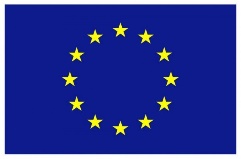 Финансирано от Европейския съюзСледващоПоколениеЕС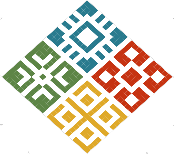 План за възстановяване и устойчивост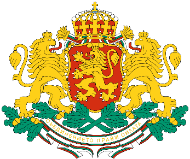   Република България№Подател Дата на подаванеКоментар/предложение Приема/Не приема. Мотиви1mrashevski@gmail.com29.01.2024Във връзка с публикуваната за обществено обсъждане процедура за финансиране на постдокторанти и специализанти в областта на зелените и цифровите технологии, бих искал да направя следните предложения и да задам няколко въпроси:1. Предлагам да се организира презентация/обучение по тази програма, където да зададем възникнали въпроси по процедурата? Подобни две обучения бяха организирани за проектите по ПВУ на институтите на БАН. 2. Под каква форма ще се получава финансирането от вече наети на договор постдокторанти на трудов договор към звеното? Как ще се съвместява определеното финансиране от 3500лв./месец със съществуващите трудови договори при положение, че са фиксирани минимален и максимален размер на проектните предложения? Предложението ми е да се разреши възнагражденията да се изплащат, както под формата на трудов договор, така и под формата на граждански договор, за да се облекчат хора, които са близко до разрешението по КТ 12 работни часа/ден.3. Разходи за такси за конференции и форуми не са описани, а съществуват като индикатор. Ще се заплащат от постдокторанта в лично качество без да се изискват разходооправдателни документи, така ли? Също и за командировъчни? Нямам против да е така, но моля да бъде ясно уточнено в условията за кандидатства, след като има такъв индикатор.4. Ще има ли ориентировъчно разделяне на брой проектни предложения за зелени и за цифрови технологии (подобно на 80-20% от предишния конкурс)? Моля да се уточни в условията за кандидатстване.Обръщам внимание на втория въпрос, който според мен е най-важен за повишаване на яснотата и мотивацията на потенциалните кандидати. Предварително благодаря за отделеното време. С уважениеМилан Рашевски,постдокторант, защитил през септември 2021г.,Институт по механика, БАНПо т. 1:Информационен ден с разяснения по процедурата ще бъде организиран след откриване на процедурата за кандидатстване. Съгласно чл. 29. на ПОСТАНОВЛЕНИЕ № 114 на МС от 08.06.2022 г. за определяне на детайлни правила за предоставяне на средства на крайни получатели от Механизма за възстановяване и устойчивост Структурата за наблюдение и докладване може да проведе информационна кампания за потенциалните крайни получатели на средства от Механизма в рамките на 30 дни от датата на публикуването на информацията за откриване на процедура.По т. 2:Не се приема предложението възнагражденията да се изплащат чрез граждански договор.Специализантът, съответно докторантът, за изпълнението на проекта трябва да бъде назначен на трудов договор и пълен работен ден.По т. 3Специфичните индикатори по процедурата са подбрани така, че да се изпълнят без заплащане на такси. Такъв индикатор е  „Брой изнесени доклади пред научен семинар/колоквиум или друг научен форум“, т.е. специализантът или пост-докторантът може да си избере форум като семинара или колоквиума на научното звено, в което работи или в друга научна организация/университет. Има и други алтернативи, които с помощта на ръководителя си биха могли да бъдат обсъдени за постигане на индикатора. По т. 4.Не е поставено такова условие, видно от Условията за кандидатстване. Разделно се извършва класирането на проектни предложения от двете групи – тези на постдокторантите и тези на специализантите.2yura.konstantinova@balkanstudies.bg01.02.2024Уважаеми дами и господа,Предлагам да отпадне изискването един научен ръководител да може да ръководи само едно проектно предложение от звеното. Аргументите ми са:- Научният ръководител не получава допълнително възнаграждение по тази програма, следователно няма причина да поема ръководството на повече специализанти/докторанти, отколкото реално може да ръководи;- Едновременно с това е напълно възможно един човек да съвместява компетенции в повече от една тема, а научното звено да няма друг хабилитиран учен със същите компетенции;- Отпадането на това изискване би позволило на по-късен етап свързването на проектни предложения, което би допринесло за по-ефективното им и цялостно внедряване в практиката;- Наложеното ограничение затруднява постдокторанти, които като докторанти са работили с един и същ научен ръководител, а в настоящата програма са принудени да търсят друг ръководител на проекта си.Приема се частично. Изискването, че  един учен не може да бъде ръководител на повече от едно проектно предложение в рамките на процедурата е променено на „един учен не може да бъде ръководител на повече от две проектни предложения в рамките на откритата процедурата.“Трябва да се има предвид,  че:- За проектни предложения на специализанти и при наличие на финансов ресурс процедурата ще бъде отворена допълнително  с индикативен начален срок за кандидатстване: 03.09.2024 г. и 04.03.2025 г. със срок за подаване на проектните предложения до 1 месец, при същите Условия за кандидатстване.- За проектни предложения на постдокторанти и при наличие на финансов ресурс процедурата ще бъде отворена допълнително  с индикативен начален срок за кандидатстване 03.09.2024 г. и срок за подаване на проектните предложения до 1 месец, при същите Условия за кандидатстване.При повторното откриване на процедурата ръководителите, които изпълняват проект от първия конкурс, са отново допустими като ръководители в друго проектно предложение. 3ebelina@iomt.bas.bg 06.02.2024Относно: програма за постдокторантиВъзможно ли е ръководител на проекта да бъде хабилитиран учен, който е в редовни трудови отношения в институт на БАН, НО не работи на академична позиция, поради това, че е в пенсионна възраст?В раздел 6 на Условията за кандидатстване са посочени изискванията към ръководителя на проекта:Ръководителят на проекта, който е и ръководител на постдокторанта е хабилитиран учен, притежаващ образователната и научна степен „доктор“ или научната степен „доктор на науките“, с научна квалификация в съответната научна област (посочена в т. 4), удостоверена чрез професионална биография, научни публикации (списък на релевантните публикации и/или посочени интернет връзки към бази данни), патенти, полезни модели или друга форма на интелектуална собственост, ако е приложимо (списък на релевантните документи и/или посочени интернет връзки към бази данни), както и с опит в обучението на студенти (дипломанти), докторанти, млади учени и др. Ръководителят на проекта трябва да е в трудови правоотношения с организацията-кандидат.4д-р Ангел Златков12.02.2024Обръщам се към вас като млад учен с желание да кандидатства в програмата „ФИНАНСИРАНЕ НА ИЗСЛЕДОВАТЕЛСКИ ПРОЕКТИ НА ПОСТДОКТОРАНТИ И СПЕЦИАЛИЗАНТИ В ОБЛАСТТА НА ЗЕЛЕНИТЕ И ЦИФРОВИТЕ ТЕХНОЛОГИИ".Предложението ми е да се допусне един утвърден учен да бъде ръководител на повече от един проект на специализанти и постдокторанти. Премахването на ограничението според мен ще допринесе за постигане на заложените цели, тъй като ще позволи подготовката на по-задълбочени и допълващи се проектни предложения.  Ограничението поставя пред дилема както младите учени, така и бъдещите ръководители. То създава неравнопоставеност, тъй като е възможно един научен ръководител да има двама докторанти с допълващите се теми на изследване в област, в която в България има дефицит специалисти (примерно в някоя от т.н. защитени специалности). Вместо да бъдат насърчени и двамата, някой от тях ще бъде принуден да направи компромис или направо да се откаже.Вижте отговора на втория коментар с подобно предложение предложение.5Дирекция „Национален фонд“Препоръчваме да се смени наименованието на процедурата в насоките за кандидатстване за да кореспондира със записа в заложената дейност 4.2. „Укрепване на изследователския потенциал чрез привличане и задържане на талантливи изследователи“  от сключеното оперативно споразумение СПОР-21_01.03.2023Приема се